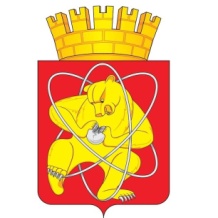 Городской округ «Закрытое административно – территориальное образование Железногорск Красноярского края»СОВЕТ ДЕПУТАТОВ  г. ЖЕЛЕЗНОГОРСК РЕШЕНИЕ24 марта 2022                                                                                                                 15-181Рг. ЖелезногорскО внесении изменений в решение Совета депутатов ЗАТО г. Железногорск от 26.02.2009 № 52-388Р «Об утверждении положения об оплате труда депутатов, выборных должностных лиц местного самоуправления, осуществляющих свои полномочия на постоянной основе, лиц, замещающих иные муниципальные должности, и муниципальных служащих в органах местного самоуправления ЗАТО Железногорск»В соответствии с постановлением Правительства Красноярского края от 30.12.2021 № 1011-п «О внесении изменений в постановление Совета администрации Красноярского края от 29.12.2007 № 512-п «О нормативах формирования расходов на оплату труда  депутатов, выборных должностных лиц местного самоуправления, осуществляющих свои полномочия на постоянной основе, лиц, замещающих иные муниципальные должности, и муниципальных служащих», руководствуясь Уставом ЗАТО Железногорск, Совет депутатовРЕШИЛ:1. Внести в решение Совета депутатов ЗАТО г. Железногорск от 26.02.2009 № 52-388Р «Об утверждении положения об оплате труда депутатов, выборных должностных лиц местного самоуправления, осуществляющих свои полномочия на постоянной основе, лиц, замещающих иные муниципальные должности, и муниципальных служащих в органах местного самоуправления ЗАТО Железногорск» (далее – решение Совета депутатов ЗАТО г. Железногорск от 26.02.2009 № 52-388Р) следующие изменения:1.1. Пункт 1.4 приложения № 1 к решению  Совета депутатов ЗАТО       г. Железногорск от 26.02.2009 № 52-388Р изложить в следующей редакции:«1.4. На денежное вознаграждение, денежное поощрение, денежное содержание, а также на премии начисляются районный коэффициент, процентная надбавка к заработной плате за стаж работы в районах Крайнего Севера и приравненных к ним местностях, в иных местностях края с особыми климатическими условиями, размер которых не может превышать размер, установленный федеральными и краевыми нормативными правовыми актами.».1.2. Пункт 2.3 приложения № 1 к решению  Совета депутатов ЗАТО       г. Железногорск от 26.02.2009 № 52-388Р дополнить абзацем следующего содержания:«Для выборных должностных лиц и лиц, замещающих иные муниципальные должности, за исключением Главы муниципального образования, дополнительно к денежному вознаграждению и ежемесячному денежному поощрению могут выплачиваться премии.».1.3. Раздел 13 «Индексация размеров оплаты труда» приложения № 1 к решению  Совета депутатов ЗАТО г. Железногорск от 26.02.2009 № 52-388Р дополнить пунктом 13.1.1 следующего содержания:«13.1.1. Предельный размер премии выборных должностных лиц и лиц, замещающих иные муниципальные должности, за исключением Главы муниципального образования в год устанавливается в размере, не превышающем 10 процентов 12-кратного среднемесячного предельного размера денежного вознаграждения и 12-кратного среднемесячного предельного размера денежного поощрения.».1.4. Пункт 13.2. приложения № 1 к решению  Совета депутатов ЗАТО    г. Железногорск от 26.02.2009 № 52-388Р  изложить в следующей редакции:«13.2. Индексация (увеличение) размеров ежемесячного денежного вознаграждения выборных должностных лиц местного самоуправления, осуществляющих свои полномочия на постоянной основе, лиц, замещающих иные муниципальные должности, осуществляется путем внесения изменений в настоящее Положение.».1.5. В приложение 1 приложения № 1 к решению  Совета депутатов ЗАТО г. Железногорск от 26.02.2009 № 52-388Р «Размеры денежного вознаграждения выборных должностных лиц местного самоуправления, осуществляющих свои полномочия на постоянной основе, лиц, замещающих иные муниципальные должности», строку «Аудитор контрольно-счетного органа муниципального образования»,  изложить в следующей редакции:2. Контроль за исполнением решения возложить на председателя постоянной комиссии по бюджету, финансам и налогам Ю.И. Разумника.3. Настоящее решение вступает в силу после официального опубликования и применяется к правоотношениям, возникшим с 01.01.2022.  Аудитор контрольно-счетного органа муниципального образования22 425,60Председатель Совета депутатовЗАТО г. ЖелезногорскС.Д. ПроскурнинГлава ЗАТО г. ЖелезногорскИ.Г. Куксин